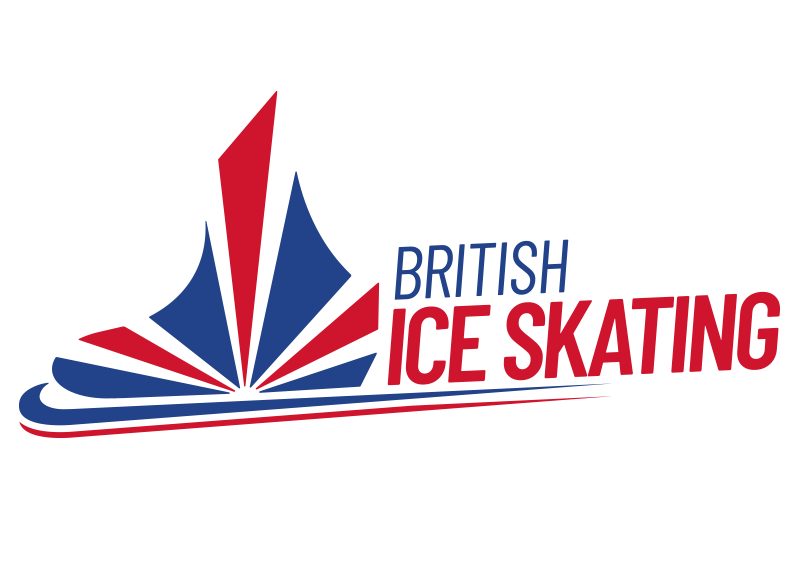 Coach Application FormThis form MUST be submitted through the British Ice Skating Membership Portal This form may be used for all levels of application Last updated: 18/04/2023Please note this document MUST be signed and not typed.Please include copies of any Sports Coach UK courses you may have attended within the last 3 years.Please include a copy of a current First Aid and Safeguarding Certificate (if applicable)Please note this document MUST be signed by the Mentor and not typed.Please note mentor hours can only be taken once an application has been submitted and confirmed.  Hours completed before an application has been confirmed will not be accepted.I, (name) …………………….. confirm receipt of the BIS Codes of Conducts and agree to abide by the terms and conditions therein. I, (name) ……………………... confirm the information on this form to be true and complete. I, (name) …………………….. confirm I have included copies of relevant in date safeguarding course certificates. I, (name) ……………………... confirm and understand that, if eligible, that prior to undertaking the license BIS may also request the completion of a Disclosure and Baring Check. The results of which may be shared with partner agencies.Trainee Coach DetailsTrainee Coach DetailsName: 	BIS Number:  Email: 		Current Rink: 	Discipline/s: 	Current Level Coach: 	Level Applying For:	Signature:	Date: 		Mentor Coach DetailsThe chosen mentor has to have held a level 2 coaching licence for at least 5 years and attended the mentoring sessions at the coaches conference.Mentor Coach DetailsThe chosen mentor has to have held a level 2 coaching licence for at least 5 years and attended the mentoring sessions at the coaches conference.Name: 	BIS Number:  Email: 	Signature of Mentor:	Date:Coach Self-Declaration FormCoach Self-Declaration FormCoach Self-Declaration FormFull Name: Full Name: Full Name: Have you ever been known to any children’s Services department or Police as being a risk or potential risk to children?YES  /  NO
(if yes, provide information)YES  /  NO
(if yes, provide information)Have you ever been the subject of any disciplinary investigation and/or sanction by any organisation due to concerns about your behaviour towards children?YES  /  NO
(if yes, provide information)YES  /  NO
(if yes, provide information)Confirmation of Declaration (tick box)Confirmation of Declaration (tick box)Confirmation of Declaration (tick box)I agree that the information provided here may be processed in connection with licensing purposes and I understand that a license may be withdrawn or disciplinary action may be taken if information is not disclosed by me and subsequently come to the BIS’s attentionI agree that the information provided here may be processed in connection with licensing purposes and I understand that a license may be withdrawn or disciplinary action may be taken if information is not disclosed by me and subsequently come to the BIS’s attentionIn accordance with the organisation’s procedures if required, I agree to provide  valid DBS certificate and consent to the organisation clarifying any information provided on the disclosure with the agencies providing itIn accordance with the organisation’s procedures if required, I agree to provide  valid DBS certificate and consent to the organisation clarifying any information provided on the disclosure with the agencies providing itI agree to inform the organisation within 24 hours if I am subsequently investigated by any agency or organisation in relation to concerns about my behaviour towards children or young people.I agree to inform the organisation within 24 hours if I am subsequently investigated by any agency or organisation in relation to concerns about my behaviour towards children or young people.I understand that the information contained on this form, the results of the DBS check and information supplied by third parties may be supplied by BIS to other persons or organisations in circumstances where this is considered necessary to safeguard children.I understand that the information contained on this form, the results of the DBS check and information supplied by third parties may be supplied by BIS to other persons or organisations in circumstances where this is considered necessary to safeguard children.Print Name Print Name Signature Signature Date of SignatureDate of SignatureReferencesPlease provide the details of two people who can provide us with a reference. Ideally one of them should have experience of you working with children and vulnerable adults.  If you have not had work experience, we are happy to also accept an academic reference.Referees must have known you for at least 2 years.ReferencesPlease provide the details of two people who can provide us with a reference. Ideally one of them should have experience of you working with children and vulnerable adults.  If you have not had work experience, we are happy to also accept an academic reference.Referees must have known you for at least 2 years.ReferencesPlease provide the details of two people who can provide us with a reference. Ideally one of them should have experience of you working with children and vulnerable adults.  If you have not had work experience, we are happy to also accept an academic reference.Referees must have known you for at least 2 years.Name: Organisation: Email Address:Name:Organisation:Email Address:Name:Organisation:Email Address:How long have you known this person and in what capacity: How long have you known this person and in what capacity:How long have you known this person and in what capacity:The information I enclose with this application is correct and any changes in my circumstances I will inform the BIS head officeThe information I enclose with this application is correct and any changes in my circumstances I will inform the BIS head officeSignature of SkaterDate